Persbericht							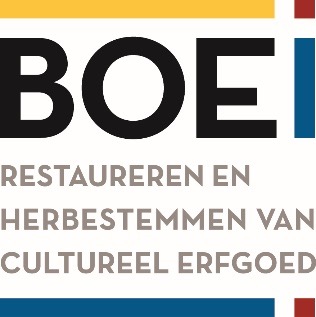 ‘Pompen’ in voormalig Pompstation aan de Rotterdamsedijk in Schiedam Schiedam, 9 januari 2019 –BOEi en MIK Personal Training hebben een huurovereenkomst ondertekend voor het rijksmonumentale voormalige pompstation aan de Rotterdamsedijk in Schiedam. Binnenkort zal er in dit industriële gebouw weer ‘gepompt’ worden, maar dan met gewichten: in de grote hal wordt een fitnessruimte ingericht voor krachttraining, fitness en shape. Het pompstation werd in 1922 gebouwd door het Rotterdamse waterleidingbedrijf en bevat indrukwekkende mintgroene machines die ooit de waterdruk van Schiedam regelden, maar door modernisering van het waterleidingbedrijf haar functie verloren. De gasmotor van firma Deutz uit Keulen is de laatste van haar soort in Nederland. Voor dit unieke stuk industrieel erfgoed heeft eigenaar BOEi nu een huurder gevonden, die met respect voor het industriële erfgoed het gebouw een nieuwe toekomst geeft. Mik van Noordennen, eigenaar MIK Personal Training: “Vlakbij het pompstation hebben wij in het paviljoen onder de Grensflat Schiedam misschien wel één van de mooiste sportscholen van Nederland opgebouwd. Ik ben ontzettend trots daar nu een nieuwe locatie aan toe te voegen, waarbij we ons richten op het middendure segment met personal training op maat, veel begeleiding en aandacht in een fantastische omgeving.”Sylvia Pijnenborg, adjunct-directeur BOEi: “In 2014 namen wij het rijksmonument over om het een nieuwe bestemming te geven. Onze belangrijkste voorwaarde was behoud van dit unieke erfgoed en de bijzondere machines, die de afgelopen jaren door vrijwilligers draaiend werden gehouden. Met MIK Personal Training hebben we een huurder gevonden die het gebouw weer tot leven brengt zonder het monumentale karakter aan te tasten. Er is niet veel fantasie nodig om te kunnen bedenken hoe mooi die sportschool straks zal worden.”Geplande oplevering van het gebouw is eind 2019. De restauratie en herbestemming van het pand wordt mede mogelijk gemaakt door Fonds Schiedam Vlaardingen, Gemeente Schiedam, Provincie Zuid-Holland en de BankGiro Loterij.Over Mik Personal TrainingMIK is opgericht in 2013 met de gedachte dat krachttraining en fitness de basis vormen voor vitaliteit en energie. MIK verzorgt 1 op 1 trainingen, duo trainingen of trainingen in klein groepsverband (maximaal 4 personen). Voor iedereen die wil afvallen, sterker wil worden, professioneel sport, gezonder wilt leven of vitaal oud wil worden. Meer informatie via www.mikpersonaltraining.nl
Over BOEiBOEi is een maatschappelijke onderneming gericht op herbestemming van industrieel, agrarisch en religieus erfgoed. De organisatie, voluit de Nationale Maatschappij tot Restaureren & Herbestemmen van Cultureel Erfgoed, richt zich op het ontsluiten van Nederlands erfgoed voor burgers en het ontsluiten en doorgeven van haar verhalen aan navolgende generaties in Nederland. Restauratie en herbestemming gebeurt met veel oog voor authenticiteit, duurzaamheid, kwaliteit en innovatie. Zie ook www.boei.nl voor onze missie, projecten en aandeelhouders. Voor meer informatie: Michiel Rohlof, Hoofd Communicatie, Marketing & Fondsenwerving BOEiT. 033 760 0814M. 06 155 204 18E m.rohlof@boei.nl Communicatie BOEi E communicatie@boei.nlProjecten van BOEi worden mede mogelijk gemaakt door:  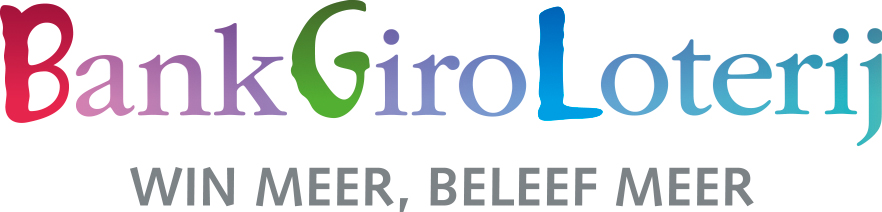 